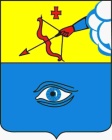 ПОСТАНОВЛЕНИЕ_____30.10.2019_____                                                           № _____20/19___ г. ГлазовО внесении изменений административный регламент по предоставлению муниципальной услуги «Предоставление разрешения на строительство», утвержденный  постановлением Администрации города Глазова от  09.02.2017 № 20/3  На основании Федерального закона от 29.12.2004 № 190-ФЗ «Градостроительный кодекс Российской Федерации», руководствуясь Уставом  муниципального образования «Город Глазов»,П О С Т А Н О В Л Я Ю:1. Внести в административный регламент по предоставлению муниципальной услуги «Предоставление разрешения на строительство», утвержденный постановлением Администрации города Глазова от 09.02.2017 № 20/3 следующие изменения:1.1. в пункте 12.5  раздела II третий абзац исключить:2. Настоящее постановление подлежит официальному опубликованию в средствах массовой информации. 3. Контроль за исполнением  настоящего возложить на заместителя Главы Администрации города Глазова по вопросам строительства, архитектуры и жилищно-коммунального хозяйства С.К.Блинова.Администрация муниципального образования «Город Глазов» (Администрация города Глазова) «Глазкар» муниципал кылдытэтлэн Администрациез(Глазкарлэн Администрациез)Глава города ГлазоваС.Н. Коновалов